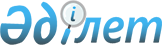 О внесении изменения в приказ Министра труда и социальной защиты населения Республики Казахстан от 28 июля 2009 года № 237-п "Об утверждении Правил исчисления совокупного дохода лица (семьи), претендующего на получение государственной адресной социальной помощи"
					
			Утративший силу
			
			
		
					Приказ Министра труда и социальной защиты населения Республики Казахстан от 18 мая 2017 года № 134. Зарегистрирован в Министерстве юстиции Республики Казахстан 4 июля 2017 года № 15302. Утратил силу приказом Министра труда и социальной защиты населения Республики Казахстан от 26 мая 2023 года № 181.
      Сноска. Утратил силу приказом Министра труда и социальной защиты населения РК от 26.05.2023 № 181 (вводится в действие с 01.07.2023).
      В соответствии с пунктом 1 статьи 6 Закона Республики Казахстан от 17 июля 2001 года "О государственной адресной социальной помощи" ПРИКАЗЫВАЮ:
      1. Внести в приказ Министра труда и социальной защиты населения Республики Казахстан от 28 июля 2009 года № 237-п "Об утверждении Правил исчисления совокупного дохода лица (семьи), претендующего на получение государственной адресной социальной помощи" (зарегистрированный в Реестре государственной регистрации нормативных правовых актов № 5757, опубликованный 11 сентября 2009 года №138 (1735) в газете "Юридическая газета") следующее изменение:
      Правила исчисления совокупного дохода лица (семьи), претендующего на получение государственной адресной социальной помощи, утвержденные указанным приказом, изложить в новой редакции согласно приложению к настоящему приказу.
      2. Департаменту социальной помощи Министерства труда и социальной защиты населения Республики Казахстан в установленном законодательством порядке обеспечить:
      1) государственную регистрацию настоящего приказа в Министерстве юстиции Республики Казахстан;
      2) в течение десяти календарных дней со дня государственной регистрации настоящего приказа направление в одном экземпляре его копии в бумажном и электронном виде на государственном и русском языках в Республиканское государственное предприятие на праве хозяйственного ведения "Республиканский центр правовой информации" для включения в Эталонный контрольный банк нормативных правовых актов Республики Казахстан, на официальное опубликование в периодических печатных изданиях;
      3) размещение настоящего приказа на интернет-ресурсе Министерства труда и социальной защиты населения Республики Казахстан;
      4) доведение настоящего приказа до управлений координации занятости и социальных программ областей, городов Астана и Алматы;
      5) в течение десяти рабочих дней со дня государственной регистрации настоящего приказа в Министерстве юстиции Республики Казахстан представление в Департамент юридической службы Министерства труда и социальной защиты населения Республики Казахстан сведений об исполнении мероприятий, предусмотренных подпунктами 1), 2),и 3) настоящего пункта.
      3. Контроль за исполнением настоящего приказа возложить на вице-министра труда и социальной защиты населения Республики Казахстан Жакупову С.К.
      4. Настоящий приказ вводится в действие с 1 января 2018 года и подлежит официальному опубликованию.
      СОГЛАСОВАНОЗаместитель Премьер-МинистраРеспублики Казахстан – Министрсельского хозяйстваРеспублики Казахстан____________ А. Мырзахметов29 мая 2017 года
      СОГЛАСОВАНОМинистр национальной экономикиРеспублики Казахстан_______________ Т. Сулейменов30 мая 2017 года Правила
исчисления совокупного дохода лица (семьи), претендующего на получение государственной адресной социальной помощи Глава 1. Общие положения
      1. Настоящие Правила исчисления совокупного дохода лица (семьи), претендующего на получение государственной адресной социальной помощи (далее – Правила), разработаны в соответствии с пунктом 1 статьи 6 Закона Республики Казахстан от 17 июля 2001 года "О государственной адресной социальной помощи" и определяют порядок исчисления совокупного дохода лица (семьи), претендующего на получение государственной адресной социальной помощи.
      2. В настоящих Правилах используются следующие основные понятия:
      1) среднедушевой доход – доля совокупного дохода семьи, приходящаяся на каждого члена семьи в месяц;
      2) совокупный доход – сумма видов доходов, учитываемых при назначении адресной социальной помощи;
      3) государственная адресная социальная помощь (далее - адресная социальная помощь) – выплата в денежной форме, предоставляемая государством физическим лицам (семьям) с месячным среднедушевым доходом ниже черты бедности, установленной в областях, городах республиканского значения, столице;
      4) центральный исполнительный орган – государственный орган, осуществляющий руководство, а также в пределах, предусмотренных законодательством Республики Казахстан, межотраслевую координацию в сфере социальной защиты населения;
      5) семья – круг лиц, связанных имущественными и личными неимущественными правами и обязанностями, вытекающими из брака (супружества), родства, свойства, усыновления (удочерения) или иной формы принятия детей на воспитание и призванными способствовать укреплению и развитию семейных отношений;
      6) уполномоченный орган – местный исполнительный орган города республиканского значения, столицы, района, города областного значения, района в городе, города районного значения, осуществляющий назначение адресной социальной помощи;
      7) участковая комиссия – специальная комиссия, создаваемая решением акимов соответствующих административно-территориальных единиц для проведения обследования материального положения лиц (семей), обратившихся за адресной социальной помощью, согласно Типовому положению об участковых комиссиях, утвержденному приказом Министра труда и социальной защиты населения Республики Казахстан от 28 января 2009 года № 29-п (зарегистрированный в Реестре государственной регистрации нормативных правовых актов № 5562);
      8) центр занятости населения (далее – Центр) – государственное учреждение, создаваемое местным исполнительным органом района, городов областного и республиканского значения, столицы в целях реализации активных мер содействия занятости и организации социальной защиты от безработицы и иных мер содействия занятости в соответствии с Законом Республики Казахстан от 6 апреля 2016 года "О занятости населения". Глава 2. Порядок исчисления совокупного дохода лица (семьи)
      3. Совокупный доход лица (семьи), претендующего на получение адресной социальной помощи (далее – совокупный доход семьи), исчисляется Центром, осуществляющим содействие в назначении адресной социальной помощи.
      4. При исчислении совокупного дохода семьи учитываются все виды доходов, полученные в Республике Казахстан и за ее пределами за расчетный период:
      1) доходы, получаемые в виде оплаты труда, социальных выплат;
      2) доходы в виде алиментов на детей и лиц, указанных в Кодексе Республики Казахстан от 26 декабря 2011 года "О браке (супружестве) и семье";
      3) доходы от личного подсобного хозяйства – приусадебного хозяйства, включающего содержание скота и птицы, садоводство, огородничество;
      4) доходы от предпринимательской деятельности;
      5) доходы от сдачи в аренду и продажи недвижимого имущества и транспортных средств;
      6) доходы от ценных бумаг;
      7) доходы полученные в виде дарения, наследования недвижимого имущества, транспортных средств и другого имущества;
      8) доходы от использования кредита (микрокредита);
      9) доходы в виде безвозмездно полученных денег;
      10) доходы в виде вознаграждений (интереса) по денежным вкладам и депозитам;
      11) доходы в виде денежных переводов;
      12) доходы в виде выигрышей в натуральном и (или) денежном выражении, полученных на конкурсах, соревнованиях (олимпиадах), фестивалях, по лотереям, розыгрышам, включая по вкладам и долговым ценным бумагам.
      5. Доходы, указанные в подпунктах 5)-12) пункта 4 настоящих Правил учитываются по времени получения и подтверждаются письменным заявлением в произвольной форме.
      6. Доходы от сдачи в аренду недвижимого имущества или транспортных средств подтверждаются предоставлением копии договора имущественного найма (аренды).
      В случае отсутствия копии договора имущественного найма (аренды) полученные от сдачи в аренду недвижимого имущества или транспортных средств доходы учитываются в размере, указанном лицом (семьей) в заявлении, но не ниже размера минимальной заработной платы в месяц.
      7. Доход, полученный от продажи недвижимого имущества или транспортных средств, указанный лицом (семьей), подтверждается копией договора купли–продажи.
      В случае отсутствия копии договора купли–продажи доходы учитываются в денежном эквиваленте по рыночным ценам, указанном лицом (семьей) в заявлении.
      В случае приобретения недвижимого имущества и транспортных средств, в совокупном доходе семьи учитывается разница между стоимостью приобретенного недвижимого имущества и (или) транспортных средств и суммой, вырученной от продажи.
      8. При исчислении совокупного дохода семьи не рассматриваются в качестве дохода физического лица:
      1) адресная социальная помощь;
      2) жилищная помощь;
      3) единовременные пособия на погребение;
      4) помощь, оказанная семье в целях возмещения ущерба, причиненного их здоровью и имуществу вследствие чрезвычайных ситуаций;
      5) единовременные государственные пособия в связи с рождением ребенка;
      6) финансовая и материальная помощь обучающимся из числа малообеспеченных семей, оказываемой в организациях образования в соответствии с законодательством Республики Казахстан в области образования;
      7) помощь в денежном или натуральном выражении, оказанная малообеспеченным гражданам в связи с ростом цен на продукты питания из государственного бюджета и иных источников в соответствии с постановлением Правительства Республики Казахстан от 21 мая 2013 года № 504 "Об утверждении Типовых правил оказания социальной помощи, установления размеров и определения перечня отдельных категорий нуждающихся граждан";
      8) благотворительная помощь в денежном и натуральном выражении (в стоимостной оценке), оказанная в расчетном периоде в общей сумме ниже установленной черты бедности сложившейся в областях, городе республиканского значения, столице в расчетном периоде величины прожиточного минимума.
      В случаях, когда благотворительная помощь, оказанная в расчетном периоде, превышает величину черты бедности прожиточного минимума, в совокупном доходе учитывается разница между суммой оказанной помощи и величиной черты бедности прожиточного минимума, сложившейся в областях, городе республиканского значения, столице в расчетном периоде;
      9) оплата поездки граждан на бесплатное или льготное протезирование;
      10) содержание граждан на время протезирования;
      11) стоимость бесплатного или льготного проезда граждан за пределы населенного пункта на лечение;
      12) натуральные виды помощи, оказанные в соответствии с законодательством Республики Казахстан в виде:
      лекарственных препаратов;
      санаторно-курортного лечения;
      протезно-ортопедических изделий (изготовление и ремонт);
      средств передвижения (кресло-коляски) и реабилитации, выделенных инвалидам;
      бесплатного питания и помощи, оказываемой в организациях образования в соответствии с законодательством Республики Казахстан об образовании;
      13) единовременные денежные выплаты в связи с усыновлением ребенка-сироты и (или) ребенка, оставшегося без попечения родителей.
      9. Центр с согласия заявителя сверяет доходы заявителя с данными автоматизированной информационной системы центрального исполнительного органа.
      10. При исчислении совокупного дохода семьи в составе семьи учитываются все члены семьи, совместно проживающие, ведущие общее хозяйство и зарегистрированные по месту жительства в пределах одного населенного пункта.
      Состав семьи, претендующей на получение адресной социальной помощи, учитывается на момент обращения за адресной социальной помощи.
      При исчислении совокупного дохода семьи, в составе которой в расчетном периоде произошли изменения, доходы прибывшего члена семьи учитываются с даты прибытия. При выбытии в расчетном периоде члена семьи совокупный доход семьи исчисляется с даты выбытия за вычетом среднедушевого дохода, приходящегося на выбывшего члена семьи.
      11. Для уточнения совокупного дохода семьи участковые комиссии по результатам обследования в заключении, о необходимости предоставления адресной социальной помощи или ее отсутствии, указывают состав семьи.
      Участковой комиссией при подготовке заключения подтверждаются данные предоставленные заявителем для назначения адресной социальной помощи.
      В случае расхождения сведений, указанных заявителем фактические данные дополняются сведениями участковой комиссии.
      12. Среднедушевой доход семьи рассчитывается путем деления совокупного дохода семьи за расчетный период на количество месяцев в указанном периоде и число членов семьи.
      13. Доходы, полученные в иностранной валюте, пересчитываются в национальную валюту по рыночному курсу обмена валют в порядке, установленном постановлением Правления Национального Банка Республики Казахстан от 25 января 2013 года № 15 и приказом Министра финансов Республики Казахстан от 22 февраля 2013 года № 99 "Об установлении порядка определения и применения рыночного курса обмена валют", (зарегистрированный в Реестре государственной регистрации нормативных правовых актов № 8378).
      14. Доходы, полученные в натуральном выражении, учитываются в совокупном доходе семьи в денежном эквиваленте, указанном заявителем в сведениях о полученных доходах.
      15. Исчисление совокупного дохода не производится в случае представления лицом (семьей)недостоверных сведений.
      При представлении лицом (семьей) недостоверных сведений, повлекших за собой незаконное назначение адресной социальной помощи, заявителю и его семье выплата адресной социальной помощи прекращается на весь период ее назначения. Параграф 1. Доходы, полученные в виде оплаты труда, социальных выплат
      16. При исчислении совокупного дохода семьи учитываются доходы, полученные в виде:
      1) полученные от работодателя суммы в качестве оплаты труда, а именно:
      все виды заработной платы согласно системы оплаты труда, в том числе сдельная, повременная, а также премии, доплаты, надбавки, а также стимулирующие и компенсационные выплаты в денежной форме (независимо от источника финансирования, включая денежные суммы, выплачиваемые работникам в соответствии с трудовым законодательством Республики Казахстан, а также соглашениями, трудовыми, коллективными договорами и актами работодателя);
      средняя заработная плата, исчисляемая работодателем и выплачиваемая работнику за период, в течение которого работнику гарантируется сохранение его заработка;
      компенсации, выплачиваемые при расторжении трудового договора в случаях ликвидации организации (юридического лица) или прекращения деятельности работодателя (физического лица), сокращения численности или штата работников в размерах, установленных трудовым законодательством Республики Казахстан;
      комиссионное вознаграждение, выплачиваемое страховым агентам и брокерам;
      виды выплат, не учитываемые при исчислении заработной платы и выплачиваемые за счет средств организаций, кроме пособий на рождение ребенка и погребение;
      денежное довольствие военнослужащих, в том числе проходящих службу по контракту, и лиц рядового и начальствующего состава органов внутренних дел, а также приравненных к ним категорий граждан с учетом надбавок и доплат, за исключением денежного довольствия военнослужащих срочной службы;
      суммы кредита, выплаченные работодателем. Указанные выплаты распределяются на установленный срок погашения кредита;
      2) социальных выплат, а именно:
      все виды пенсионных выплат, компенсационные выплаты к ним, назначаемые в порядке, установленном Законом Республики Казахстан от 21 июня 2013 года "О пенсионном обеспечении в Республике Казахстан";
      государственные социальные пособия по инвалидности, по случаю потери кормильца и по возрасту;
      специальные государственные пособия;
      государственные специальные пособия лицам, работавшим на подземных и открытых горных работах, а также на работах с особо вредными и особо тяжелыми условиями труда или на работах с вредными и тяжелыми условиями труда;
      социальные выплаты из государственного фонда социального страхования;
      государственные пособия по уходу за ребенком по достижению им одного года;
      возмещение затрат на обучение детей-инвалидов, обучающихся на дому;
      пособие опекунам или попечителям на содержание ребенка-сироты (детей-сирот) и ребенка (детей), оставшегося без попечения родителей;
      выплата на содержание ребенка (детей), переданного патронатным воспитателям;
      государственное пособие, назначаемое и выплачиваемое матери или отцу, усыновителю (удочерителю), опекуну (попечителю), воспитывающему ребенка-инвалида (детей-инвалидов);
      стипендия, выплачиваемая учащимся, студентам, аспирантам, докторантам, другим слушателям учебных заведений независимо от источника финансирования;
      пособия по социальному обеспечению за счет средств работодателя; 
      материальная (социальная) помощь на проезд в внутригородском общественном транспорте, оказываемая за счет средств местных бюджетов;
      стоимость натуральных видов помощи, предоставляемой в соответствии с законодательством Республики Казахстан, а также сумма, выплачиваемая взамен этой помощи;
      надбавки и доплаты ко всем видам выплат, установленных законодательными актами Республики Казахстан, органами местного государственного управления, учреждениями и организациями.
      17.В состав совокупного дохода включаются единовременные выплаты и ежемесячные суммы, выплачиваемые работодателем в соответствии с трудовым законодательством Республики Казахстан о возмещении вреда, причиненного жизни и здоровью работников во время исполнения ими трудовых и служебных обязанностей.
      18. При единовременном получении дохода (в том числе задолженности по заработной плате, социальным выплатам, алиментам) за период, превышающий расчетный, полученный доход делится на количество месяцев, за которые он получен, и умножается на количество месяцев, которые приходятся на расчетный период.
      Доход лиц, выполняющих работу по гражданско-правовому договору (подряд и иное), суммируется за весь период действия договора. Полученный доход делится на количество месяцев, предусмотренных договором для выполнения работы, и учитывается в совокупном доходе семьи за те месяцы, которые приходятся на расчетный период.
      19. Вознаграждения, полученные по гражданско-правовому договору, в том числе на создание, издание, исполнение произведений науки, литературы, искусства, культуры, выплачиваемые в счет этого договора авансом, учитываются за весь период авансирования (равными долями помесячно), а оставшаяся сумма учитывается на период действия договора после авансирования (равными долями помесячно).
      20. Авторские вознаграждения (при отсутствии договора), а также вознаграждения за открытия, изобретения и рационализаторские предложения включаются в совокупный доход семьи в размере доли, полученной от деления суммы вознаграждения на количество месяцев, за которые он получен, и умножается на количество месяцев, приходящихся на расчетный период.
      21. Доходы, полученные в виде оплаты труда, подтверждаются справками от работодателя в произвольной форме.
      Получение доходов в виде социальных выплат за счет средств республиканского бюджета подтверждается копией удостоверения получателя пенсии или пособия, либо справкой, выдаваемых отделениями Государственной корпорации "Правительство для граждан".
      Доходы самостоятельно занятого населения подтверждаются письменным заявлением в произвольной форме. Параграф 2. Доходы от предпринимательской деятельности
      22. При исчислении совокупного дохода лица (семьи) от предпринимательской деятельности учитываются доходы:
      1) от реализации продукции (работ, услуг);
      2) от прироста стоимости при реализации товарно-материальных ценностей, имущества;
      3) полученные в результате деятельности крестьянского (фермерского) хозяйства и от условной земельной доли и имущественного паях.
      Исчисление совокупного дохода членов крестьянского хозяйства производится с учетом фактически полученного дохода от реализации сельскохозяйственной продукции, указанной в декларации о полученных доходах, представляемой в налоговые органы, в соответствии с Правилами составления налоговой отчетности, утвержденных приказом Министра финансов Республики Казахстан от 19 декабря 2007 года № 468 (зарегистрированный в Реестре государственной регистрации нормативных правовых актов № 5068). При этом годовой доход делится на двенадцать месяцев и соответствующая его часть включается в общий совокупный доход за определяемый период;
      4) от самостоятельной занятости, дохода учитывается не ниже минимального размера заработной платы.
      23. Лица, занятые работой по гражданско-правовому договору, подтверждают заработок копией договора, справкой нанимателя или на основании заявления в произвольной форме.
      Совокупный доход лиц, занятых по гражданско-правовому договору без заключения договоров, подтверждается на основании их заявления. При этом натуральная часть выплаты вознаграждения за выполненную работу (услугу) включается в совокупный доход в денежном эквиваленте по рыночным ценам.
      24. Доходы лиц, занимающихся предпринимательской деятельностью на условиях специального налогового режима, подтверждаются на основании разового талона, патента, упрощенной декларации.
      Официально не подтвержденные доходы лиц, занимающихся предпринимательской деятельностью, полученные в результате деятельности крестьянского (фермерского) хозяйства, учитываются в размере не ниже минимальной заработной платы на каждого работающего. Параграф 3. Доходы в виде алиментов на детей и других иждивенцев
      25. В составе совокупного дохода семьи учитываются алименты на детей и других иждивенцев.
      Алименты, а также дополнительные суммы алиментов, полученные в связи с перерасчетом заработка плательщика алиментов, учитываются в совокупном доходе семьи по времени их получения.
      Получаемые членом семьи алименты учитываются в совокупном доходе семьи, а выплачиваемые членом семьи алименты на детей, проживающих в другой семье исключаются из его дохода.
      26. В случае, когда лица не имеют возможности взыскать алименты по причине отсутствия сведений о местонахождении лица, обязанного содержать иждивенцев, совокупный доход семьи исчисляется на основании письменного заявления в произвольной форме с приложением документов от соответствующих органов о нахождении указанного лица в розыске.
      Совокупный доход семьи исчисляется без учета алиментов в случаях, когда плательщик:
      1) не работает и зарегистрирован в качестве безработного в Центре (при представлении справки по форме, согласно приложению 1 к стандарту государственной услуги "Выдача справок безработным гражданам" утвержденным приказом Министра здравоохранения и социального развития Республики Казахстан от 28 апреля 2015 года № 279 зарегистрированный в Реестре государственной регистрации нормативных правовых актов № 11342);
      2) находится в местах лишения свободы либо изоляторе временного содержания (при представлении справки в произвольной форме от судебного исполнителя или из исправительного учреждения о том, что алименты на детей не перечисляются с указанием периода нахождения в местах лишения свободы либо изоляторе временного содержания);
      3) состоит на учете в туберкулезном, психоневрологическом, онкологическом, санаторно-курортном диспансерах (стационарах), при предоставлении справки от соответствующих медицинских организаций по форме согласно приложению 2 к приказу исполняющего обязанности Министра здравоохранения Республики Казахстан от 23 ноября 2010 года № 907 "Об утверждении форм первичной медицинской документации организаций здравоохранения" (зарегистрированный в Реестре государственной регистрации нормативных правовых актов № 6697);
      4) выбыл на постоянное местожительство в государство, с которым Республика Казахстан не имеет соответствующего соглашения;
      5) уклоняется от содержания детей и других иждивенцев в связи со злоупотреблением спиртными напитками, наркотическими веществами, что подтверждается справкой соответствующего правоохранительного органа или заключением участковой комиссии.
      27. Если брак между родителями не расторгнут, но взысканы алименты с одного из супругов, при совместном проживании с семьей данного супруга в совокупном доходе семьи учитываются его доходы полностью. 
      28. Полученные алименты на детей и других иждивенцев подтверждаются справками организаций о перечисленных алиментах либо квитанцией почтовых переводов о полученных алиментах, а также на основании письменного заявления в произвольной форме с приложением акта судебных органов о взыскании алиментов. При образовании задолженности по алиментам за период свыше 3 месяцев представляется постановление судебного исполнителя об определении задолженности по алиментам. Параграф 4. Доходы от личного подсобного хозяйства 
      29. В состав совокупного дохода семьи включаются доходы, полученные от ведения личного подсобного хозяйства.
      30. Доход от личного подсобного хозяйства, полученный от выращивания сельскохозяйственной (цветочной) продукции, содержания и разведения скота и птицы, учитываемый в совокупном доходе семьи, рассчитывается на основании Перечня административно-территориальных районов по природным условиям Республики Казахстан, согласно приложению 1 к настоящим Правилам, Карточка по нормам расчета дохода от личного подсобного хозяйства в степной зоне, согласно приложению 2 к настоящим Правилам, Карточка по нормам расчета дохода от личного подсобного хозяйства в сухостепной зоне, согласно приложению 3 к настоящим Правилам, Карточка по нормам расчета дохода от личного подсобного хозяйства в полупустынной зоне, согласно приложению 4 к настоящим Правилам, Карточка по нормам расчета дохода от личного подсобного хозяйства в пустынной зоне, согласно приложению 5 к настоящим Правилам, Карточка по нормам расчета дохода от личного подсобного хозяйства в предгорно-пустынно-степной зоне, согласно приложению 6 к настоящим Правилам, Карточка по нормам расчета дохода от личного подсобного хозяйства в Южно-Сибирской горной и предгорной зоне, согласно приложению 7 к настоящим Правилам, Возраста домашнего скота и птицы для продуктивного использования, согласно приложению 8 к настоящим Правилам, Индивидуальной карточки по нормам расчета дохода от личного подсобного хозяйства, согласно приложению 9 к настоящим Правилам.
      Средняя урожайность (продуктивность), средний уровень производственных расходов, приведенные в карточках по нормам (приложения 2-7 к настоящим Правилам), а также цены, используемые для расчета доходов от личного подсобного хозяйства, корректируются местными исполнительными органами области (города республиканского значения, столицы) с учетом особенностей регионов.
      Доход, полученный от реализации выращенной в личном подсобном хозяйстве цветочной продукции, а также от разведения пушных зверей, пчел, птицы (кроме курей, гусей, уток), включается в совокупный доход семьи на основании письменного заявления в произвольной форме.
      31. Стоимость произведенной продукции с одной сотки земли (одной головы) определяется путем умножения средней урожайности выращиваемых культур (средней продуктивности скота и птицы, содержащихся в личном подсобном хозяйстве) на среднюю цену за 1 килограмм продукции. Для определения дохода, убытка из стоимости произведенной продукции вычитается средний уровень расходов с одной сотки земли (одной головы) (приложения 2-7 к настоящим Правилам). Полученная величина делится на двенадцать месяцев и умножается на число месяцев в расчетном периоде.
      32. Для расчета дохода используются среднегодовые цены предыдущего календарного года, сложившиеся в областях (городе республиканского значения, столице) на продукцию растениеводства и животноводства, полученные в установленном порядке от органов государственной статистики в сроки, предусмотренные Планом статистических работ (далее – План), который формируется на соответствующий год согласно Закона Республики Казахстан от 19 марта 2010 года "О государственной статистике", областными управлениями координации занятости и социальных программ, управлениями занятости и социальных программ города республиканского значения, управление занятости, труда и социальной защиты города республиканского значения, столицы.
      Доход от домашнего скота, птицы непродуктивного возраста (молодняк) (приложение 8 к настоящим Правилам) учитывается лишь в случае его дарения или реализации (продажа, убой) в расчетном периоде по ценам, сложившимся на рынках в соответствующем месяце его дарения или реализации (продажа, убой), полученным в установленном порядке от органов государственной статистики в сроки, предусмотренные Планом.
      При реализации скота (птицы) в расчетном периоде в совокупный доход семьи включается единовременный доход по ценам, сложившимся на рынках в соответствующем месяце реализации, полученным в установленном порядке от органов государственной статистики в сроки, предусмотренные Планом статистических работ на соответствующий год.
      33. Совокупный доход семьи исчисляется без учета дохода от рабочего скота (лошадь, верблюд) и скота, не принесшего потомства (например, яловая корова) в течение одного года. При содержании в личном подсобном хозяйстве указанного скота более одного года доход учитывается как от скота мясного направления.
      34.При наличии домашнего скота, птицы, кроме указанных в пункте 33 настоящих Правил, совокупный доход определяется путем деления годовой суммы дохода на двенадцать месяцев. Полученная величина умножается на число месяцев в расчетном периоде.
      35. Индивидуальная карточка по нормам расчета доходов от личного подсобного хозяйства, согласно приложению 9 к настоящим Правилам, заполняется Центром на основе данных заявителя.
      36. При исчислении дохода от личного подсобного хозяйства местные исполнительные органы района (города областного значения) с учетом особенностей регионов определяют как не дающие доход домашний скот, птицу, сельскохозяйственные культуры, возделываемые на земельном участке (приусадебном, дачном, земельной доле), по которым показатели продуктивности и урожайности в данном регионе ниже соответствующих средних показателей, приведенных в карточках по нормам (приложения 2-7 к настоящим Правилам), и совокупный доход по ним не превышает установленную предельную допустимую величину.
      Предельная допустимая величина устанавливается после предварительного согласования с местными представительными органами района (города областного значения) в кратности к прожиточному минимуму, сложившемуся за предыдущий квартал. Перечень административно-территориальных районов по природным условиям Республики Казахстан
      ____________________ Карточка по нормам расчета дохода от личного подсобного хозяйства в степной зоне
      Продукция растениеводства
      Продукция животноводства
      ____________________ Карточка по нормам расчета дохода от личного подсобного хозяйства в сухостепной зоне Продукция растениеводства
      Продукция животноводства
      ____________________ Карточка по нормам расчета дохода от личного подсобного хозяйства в полупустынной зоне
      Продукция растениеводства
      Продукция животноводства
      ____________________ Карточка по нормам расчета дохода от личного подсобного хозяйства в пустынной зоне
      Продукция растениеводства
      Продукция животноводства
      ____________________ Карточка по нормам расчета дохода от личного подсобного хозяйства в предгорно-пустынно-степной зоне
      Продукция растениеводства
      Продукция животноводства
      ____________________ Карточка по нормам расчета дохода от личного подсобного хозяйства в Южно-Сибирской горной и предгорной зоне
      Продукция растениеводства
      Продукция животноводства
      ____________________ Возраст домашнего скота и птицы для продуктивного использования
      ____________________ Индивидуальная карточка по нормам расчета дохода от личного подсобного хозяйства
      Фамилия Имя Отчество (при его наличии) заявителя _______________________
      Область, район ______________________________________________________
      Домашний адрес _____________________________________________________
      "___" ____________ 20__ г. ________________________________
      (подпись заявителя за данные гр.2)
      __________________________________________________________________
      (Фамилия имя отчество (при его наличии) и подпись лица, осуществившего расчет)
                               ____________________
					© 2012. РГП на ПХВ «Институт законодательства и правовой информации Республики Казахстан» Министерства юстиции Республики Казахстан
				
      Министр труда исоциальной защиты населенияРеспублики Казахстан

Т. Дуйсенова
Приложение
к приказу Министра труда и
социальной защиты населения
Республики Казахстан
от 18 мая 2017 года № 134Утверждены
приказом Министра труда и 
социальной защиты населения
Республики Казахстан 
от 28 июля 2009 года № 237-пПриложение 1
к Правилам исчисления
совокупного дохода лица
(семьи), претендующего на
получение государственной
адресной социальной помощи
Область, город республиканского значения, столицы
Район, город
1
2
1. Степнаязона

Северо-Казахстанская
1. Айыртауский2. Акжарский3. Магжана Жумабаева4. Есильский5. Жамбылский6. Кызылжарский7. Мамлютский8. Шал акына9. Аккайынский10. Тайыншинский11. Тимирязевский12. Уалихановский13. Габита Мусреповаг. Петропавловск
Акмолинская
1. Енбекшильдерский2. Зерендинский3. Щучинский4. Сандыктауский5. Буландынский6. Аккольский7. Ерейментауский8. Жаксынскийг. Кокшетауг. Степногорск
Костанайская
1. Карабалыкский2. Федоровский3. Мендыкаринский4. Узункольский5. Денисовский6. Аулиекольский7. Карасуский8. Алтынсаринский9. Сарыкольский10. Костанайский11. Тарановскийг. Костанайг. Рудный
Павлодарская
1. Иртышский2. Железинский3. Качирский
2. Сухостепная зона

Западно-Казахстанская
1. Акжаикский2. Таскалинский3. Зеленовский4. Теректинский5. Бурлинский6. Чингирлаускийг. Уральск
Актюбинская
1. Хобдинский2. Мартукский3. Айтекебийский4. Каргалинский5. Алгинскийг. Актобе
Костанайская
1. Камыстинский2. Наурзумский3. Житикаринскийг. Лисаковск
Акмолинская
1. Есильский2. Атбасарский3. Коргалжынский4. Шортандинский5. Целиноградский6. Астраханский7. Аршалынский8. Егиндыкольский 9. Жаркаинский
г. Астана
г. Астана
Карагандинская
1. Нуринский2. Каркаралинский3. Осакаровский4. Абайский5. БухарЖыраускийг. Карагандаг. Сараньг. Шахтинскг. Темиртау
Павлодарская
1. Актогайский2. Баянаульский3. Лебяжинский4. Майский5. Павлодарский6. Успенский7. Шербактинскийг. Павлодарг. Аксуг. Экибастуз
Восточно-Казахстанская
1. Бескарагайский2. Бородулихинский3. Зыряновский4. Кокпектинский
3. Полупустынная зона

Алматинская
г. Капчагай
Западно-Казахстанская
1. Бокейординский2. Джангалинский3. Жаныбекский4. Казталовский5. Каратобинский6. Сырымский
Костанайская
1. Амангельдинский2. Джангельдинскийг. Аркалык
Актюбинская
1. Уилский2. Темирский3. Иргизский4. Хромтауский5. Мугалжарский
Карагандинская
1. Жанааркинский2. Шетский3. Актогайский4. Улытаускийг. Жезказганг. Балхашг. Каражалг. Приозерскг. Сатпаев
Восточно-Казахстанская
1. Абайский2. Аягузский3. Жарминскийг. Семейг. Курчатов
4. Пустынная зона

Атырауская
1. Жылыойский2. Индерский3. Исатайский4. Курмангазинский5. Кызылкогинский6. Макатский7. Махамбетскийг. Атырау
Кызылординская
1. Аральский2. Жалагашский3. Жанакорганский4. Казалинский5. Кармакчинский6. Сырдаринский7. Шиелийскийг. Кызылорда
Актюбинская
1. Байганинский2. Шалкарский
Мангистауская
1. Бейнеуский2. Каракиянский3. Мангистауский4. Тупкараганский5. Мунайлинскийг. Актауг. Жанаозен
Южно-Казахстанская
1. Созакский2. Отрарский
Жамбылская
1. Сарысуский2. Таласский3. ТурараРыскулова
Алматинская
1. Балхашский
5. Предгорно-пустынно-степная зона

Алматинская
1. Аксуский2. Алакольский3. Енбекшиказахский4. Жамбылский5. Кербулакский6. Коксуский7. Каратальский8. Карасайский9. Панфиловский10. Райымбекский11. Саркандский12. Талгарский13. Ескельдинский14. Уйгурский15. Илийскийг. Талдыкорган г. Текели 
г. Алматы
г. Алматы
Жамбылская
1. Байзакский2. Жамбылский3. Жуалынский4. Кордайский5. Меркенский6. Мойынкумский7. Шускийг. Тараз
Южно-Казахстанская
1. Арысский2. Байдибекский3. Казыгуртский4. Махтааральский5. Ордабасинский6. Сайрамский7. Сарыагашский8. Толебийский9. Тюлкибасский10. Шардаринскийг. Кентауг. Туркестанг. Шымкент
Восточно-Казахстанская
1. Урджарский2. Зайсанский
6. Южно-Сибирская горная и предгорная зона

Восточно-Казахстанская
1. Глубоковский2. Катон-Карагайский3. Шемонаихинский4. Тарбагатайский5. Курчумский6. Уланскийг. Усть-Каменогорскг. РиддерПриложение 2
к Правилам исчисления
совокупного дохода лица
(семьи), претендующего на
получение государственной
адресной социальной помощи
Продукция
Средняя урожайность с 1 сотки земли, кг
Средний уровень расходов с 1 сотки земли, тенге
Средняя цена 1 кг продукции, тенге
Стоимость произведенной продукции с 1 сотки, тенге (гр. 2 х гр. 4)
Доход (+), убыток (-) с 1 сотки земли, тенге (гр. 5 – гр. 3)
1
2
3
4
5
6
Пшеница
20
268
Ячмень
25
188
Гречиха
5
143
Кукуруза (зеленая масса)
100
128
Многолетние травы
20
114
Однолетние травы
15
83
Картофель
80
1256
Овощи
65
1069
Бахчи
105
483
Сады семечковые (яблоки, груши)
35
634
Сады косточковые (урюк, слива)
25
509
Ягодные культуры
33
946
Виноград
25
636
Подсолнечник
12
220
Продукция
Средняя продуктивность с 1 головы, кг (л)
Средний уровень расходов на 1 голову, тенге
Средняя цена 1 кг продукции, (1 л, 1 десятка яиц), тенге
Стоимость продукции с 1 головы, тенге (гр. 2 х гр. 4)
Доход (+), убыток (-) с 1 головы, тенге (гр.а 5 - гр. 3)
1
2
3
4
5
6
Крупно рогатый скот молочного направления (молоко)
2200
26549
Крупно рогатый скот мясного направления (говядина)
179
15308
Свиньи (свинина)
110
9425
Овцы, козы мясо/шерсть
22/2,5
5800
Лошадь (конина)
124
7446
Верблюд (мясо)
126
2979
Птица яичного направления (яйца)
200 яиц
728
Птица мясного направления (мясо)
2,5
489Приложение 3
к Правилам исчисления
совокупного дохода лица
(семьи), претендующего на
получение государственной
адресной социальной помощи
Продукция
Средняя урожайность с 1 сотки земли, кг
Средний уровень расходов с 1 сотки земли, тенге
Средняя цена 1 кг продукции, тенге
Стоимость произведенной продукции с 1 сотки, тенге (гр. 2 х гр. 4)
Доход (+), убыток (-) с 1 сотки земли, тенге (гр. 5 - гр. 3)
1
2
3
4
5
6
Пшеница
20
268
Ячмень
25
188
Гречиха
5
150
Кукуруза (зеленая масса)
100
128
Многолетние травы
15
91
Однолетние травы
10
83
Картофель
70
1164
Овощи
80
1245
Бахчи
115
518
Сады семечковые (яблоки, груши)
30
583
Сады косточковые (урюк, слива)
22
514
Ягодные культуры
23
819
Виноград
22
595
Продукция
Средняя продуктивность с 1 головы, кг (л)
Средний уровень расходов на 1 голову, тенге
Средняя цена 1 кг продукции , (1 л, 1 десятка яиц), тенге
Стоимость продукции с 1 головы, тенге (гр. 2 х гр. 4)
Доход (+), убыток (-) с 1 головы, тенге (гр. 5 - гр. 3)
1
2
3
4
5
6
Крупно рогатый скот молочного направления (молоко)
1900
21034
Крупно рогатый скот мясного направления (говядина)
179
16435
Свиньи (свинина)
110
9107
Овцы, козы мясо/шерсть
22/2,5
3042
Лошадь (конина)
124
7446
Верблюд (мясо)
126
2979
Птица яичного направления (яйца)
200 яиц
728
Птица мясного направления (мясо)
2,5
489Приложение 4
к Правилам исчисления
совокупного дохода лица
(семьи), претендующего на
получение государственной
адресной социальной помощи
Продукция
Средняя урожайность с 1 сотки земли, кг
Средний уровень расходов с 1 сотки земли, тенге
Средняя цена 1 кг продукции, тенге
Стоимость произведенной продукции с 1 сотки, тенге (гр. 2 х гр. 4)
Доход (+), убыток (-) с 1 сотки земли, тенге (гр. 5 - гр. 3)
1
2
3
4
5
6
Пшеница
10
226
Ячмень
15
174
Гречиха
8
153
Кукуруза (зеленая масса)
100
128
Многолетние травы
10
91
Однолетние травы
10
84
Картофель
70
1102
Овощи
90
1249
Бахчи
85
458
Сады семечковые (яблоки, груши)
22
525
Сады косточковые (урюк, слива)
20
498
Ягодные культуры
10
589
Виноград
20
564
Продукция
Средняя продуктивность с 1 головы, кг (л)
Средний уровень расходов на 1 голову, тенге
Средняя цена 1 кг продукции, (1 л, 1 десятка яиц), тенге
Стоимость продукции с 1 головы, тенге (гр. 2 х гр. 4)
Доход (+), убыток (-) с 1 головы, тенге (гр. 5 - гр. 3)
1
2
3
4
5
6
Крупно рогатый скот молочного направления (молоко)
1100
19944
Крупно рогатый скот мясного направления (говядина)
165
16016
Свиньи (свинина)
110
8462
Овцы, козы мясо/шерсть
22/2,25
1200/105
Лошадь (конина)
138
6044
Верблюд (мясо)
140
2925
Птица яичного направления (яйца)
200 яиц
728
Птица мясного направления (мясо)
2,5
489Приложение 5
к Правилам исчисления
совокупного дохода лица
(семьи), претендующего на
получение государственной
адресной социальной помощи
Продукция
Средняя урожайность с 1 сотки земли, кг
Средний уровень расходов с 1 сотки земли, тенге
Средняя цена 1 кг продукции, тенге
Стоимость произведенной продукции с 1 сотки, тенге (гр. 2 х гр. 4)
Доход (+), убыток (-) с 1 сотки земли, тенге (гр. 5 - гр. 3)
1
2
3
4
5
6
Пшеница
20
278
Ячмень
25
215
Кукуруза (зерно)
40
295
Многолетние травы
45
172
Однолетние травы
25
101
Картофель
100
1886
Овощи
125
1366
Бахчи
120
556
Сады семечковые (яблоки, груши)
19
483
Сады косточковые (урюк, слива)
20
492
Ягодные культуры
10
589
Виноград
19
572
Подсолнечник
8
208
Продукция
Средняя продуктивность с 1 головы, кг (л)
Средний уровень расходов на 1 голову, тенге
Средняя цена 1 кг продукции, (1 л, 1 десятка яиц), тенге
Стоимость продукции с 1 головы, тенге (гр. 2 х гр. 4)
Доход (+), убыток (-) с 1 головы, тенге (гр. 5 - гр. 3)
1
2
3
4
5
6
Крупно рогатый скот молочного направления (молоко)
880
17255
Крупно рогатый скот мясного направления (говядина)
138
15924
Свиньи (свинина)
110
8973
Овцы, козы мясо/шерсть
18/1,0
1696
Лошадь (конина)
138
5979
Верблюд (мясо)
154
2925
Птица яичного направления (яйца)
200 яиц
728
Птица мясного направления (мясо)
2,5
489Приложение 6
к Правилам исчисления
совокупного дохода лица
(семьи), претендующего на
получение государственной
адресной социальной помощи
Продукция
Средняя урожайность с 1 сотки земли, кг
Средний уровень расходов с 1 сотки земли, тенге
Средняя цена 1 кг продукции, тенге
Стоимость произведенной продукции с 1 сотки, тенге (гр. 2 х гр. 4)
Доход (+), убыток (-) с 1 сотки земли, тенге (гр. 5 – гр. 3)
1
2
3
4
5
6
Пшеница
20
293
Ячмень
25
234
Гречиха
10
258
Кукуруза (зерно)
40
295
Кукуруза (зеленая масса)
160
235
Рис
40
886
Сахарная свекла
200
525
Табак
18
1537
Хлопчатник
30
853
Многолетние травы
45
181
Однолетние травы
25
101
Картофель
120
2324
Овощи
145
1442
Бахчи
105
488
Сады семечковые (яблоки, груши)
40
798
Сады косточковые (урюк, слива)
35
664
Ягодные культуры
30
980
Виноград
40
786
Подсолнечник
16
277
Продукция
Средняя продуктивность с 1 головы, кг (л)
Средний уровень расходов на 1 голову, тенге
Средняя цена 1 кг продукции, (1 л, 1 десятка яиц), тенге
Стоимость продукции с 1 головы, тенге (гр. 2 х гр. 4)
Доход (+), убыток (-) с 1 головы, тенге (гр. 5 - гр. 3)
1
2
3
4
5
6
Крупно рогатый скот молочного направления (молоко)
2500
20168
Крупно рогатый скот мясного направления (говядина)
179
14047
Свиньи (свинина)
110
8138
Овцы, козы мясо/шерсть
20/3,5
2318
Лошадь (конина)
151
5795
Верблюд (мясо)
126
2959
Птица яичного направления (яйца)
200 яиц
728
Птица мясного направления (мясо)
2,5
489Приложение 7
к Правилам исчисления
совокупного дохода лица
(семьи), претендующего на
получение государственной
адресной социальной помощи
Продукция
Средняя урожайность с 1 сотки земли, кг
Средний уровень расходов с 1 сотки земли, тенге
Средняя цена 1 кг продукции, тенге
Стоимость произведенной продукции с 1 сотки, тенге (гр. 2 х гр. 4)
Доход (+), убыток (-) с 1 сотки земли, тенге (гр. 5 - гр. 3)
1
2
3
4
5
6
Пшеница
15
272
Ячмень
20
218
Гречиха
10
258
Кукуруза (зеленая масса)
100
131
Многолетние травы
20
91
Однолетние травы
12
66
Картофель
90
1746
Овощи
90
1173
Бахчи
105
483
Сады семечковые (яблоки, груши)
16
432
Сады косточковые (урюк, слива)
15
484
Ягодные культуры
15
994
Виноград
34
662
Подсолнечник
12
218
Продукция
Средняя продуктивность с 1 головы, кг (л)
Средний уровень расходов на 1 голову, тенге
Средняя цена 1 кг продукции, (1 л, 1 десятка яиц), тенге
Стоимость продукции с 1 головы, тенге (гр. 2 х гр. 4)
Доход (+), убыток (-) с 1 головы, тенге (гр. 5 - гр. 3)
1
2
3
4
5
6
Крупно рогатый скот молочного направления (молоко)
1900
19424
Крупно рогатый скот мясного направления (говядина)
165
14231
Свиньи (свинина)
110
8973
Овцы, козы мясо/шерсть
22/2,0
2152
Лошадь (конина)
151
5563
Верблюд (мясо)
126
2959
Птица яичного направления (яйца)
200 яиц
728
Птица мясного направления (мясо)
2,5
489Приложение 8
к Правилам исчисления
совокупного дохода лица
(семьи), претендующего на
получение государственной
адресной социальной помощи
Вид
Единица измерения
Возраст молодняка животных и птицы, достигших продуктивного состояния
Крупный рогатый скот
месяц
25
Овцы и козы
месяц
12
Свиньи
месяц
10
Лошади
месяц
16
Верблюды
месяц
18
Птица яичного направления
день
195
Птица мясного направления
день
125Приложение 9
к Правилам исчисления
совокупного дохода лица
(семьи), претендующего на
получение государственной
адресной социальной помощи
Виды сельхозкультур, домашних животных, птицы
Земля, соток, голов, кол-во
Норматив дохода в год, тенге
Всего дохода в год, тенге
Всего дохода в квартал, тенге
1
2
3
4
5
Пшеница
Ячмень
Кукуруза на зерно
Рис
Гречиха
Картофель
Овощи
Бахчи
Подсолнечник
Сахарная свекла
Табак
Сады семечковые
Сады косточковые
Ягодники
Виноград
Многолетние травы
Однолетние травы
Кукуруза на зеленый корм
Крупный рогатый скот молочного направления
Крупный рогатый скот мясного направления
Свиньи
Овцы и козы
Лошади
Верблюды
Птица яичного направления
Птица мясного направления
Итого дохода в год
х
х
х
Итого дохода в квартал
х
х
х